              Рішення Фастівської районної ради «Про затвердження символіки Фастівського району» від 22 червня 2000 року №03-13-ХХІІІ. Архівний сектор Фастівської РДА: ф.1, оп.1, спр.1045, арк.49-54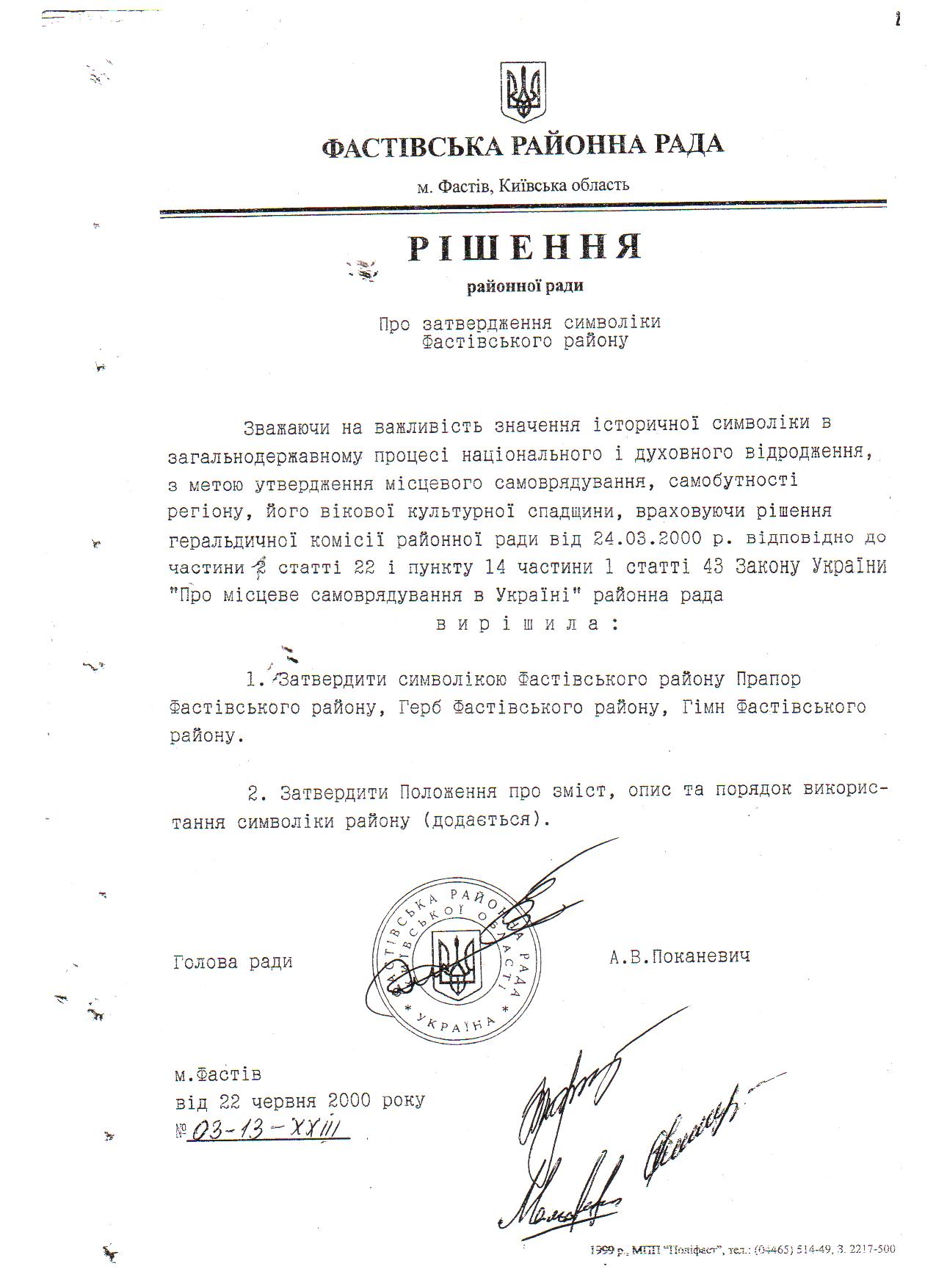 